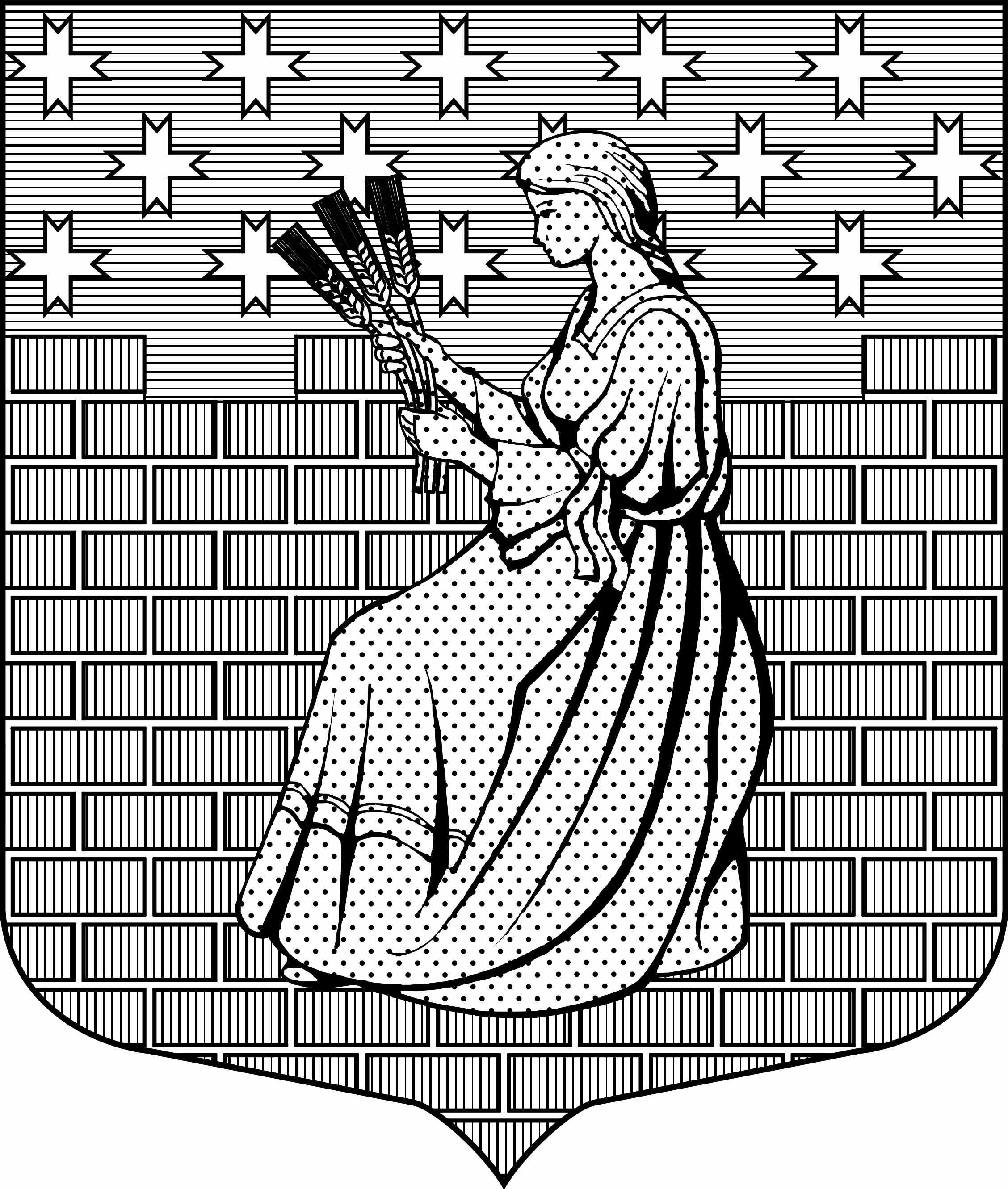 МУНИЦИПАЛЬНОЕ ОБРАЗОВАНИЕ“НОВОДЕВЯТКИНСКОЕ СЕЛЬСКОЕ ПОСЕЛЕНИЕ”ВСЕВОЛОЖСКОГО МУНИЦИПАЛЬНОГО РАЙОНАЛЕНИНГРАДСКОЙ ОБЛАСТИ________________________________________________________________________________________188661, РФ, Ленинградская обл., Всеволожский район, дер. Новое Девяткино дом 57 оф. 83, тел./факс (812) 595-74-44АДМИНИСТРАЦИЯПОСТАНОВЛЕНИЕ«16» 05_2019 г.                                                                                               № _54/01-04дер. Новое Девяткино Об определении мест для выгула домашних животных на территории  муниципального образования «Новодевяткинское сельское поселение» В соответствии с Федеральным законом от 27 декабря 2018 г. N 498-ФЗ "Об ответственном обращении с животными и о внесении изменений в отдельные законодательные акты Российской Федерации», Федеральным законом от 06.10.2003г. № 131-ФЗ «Об общих принципах организации местного самоуправления в Российской Федерации», Уставом МО «Новодевяткинское сельское поселение», Правилами благоустройства территории муниципального образования «Новодевяткинское сельское поселение» Всеволожского муниципального района Ленинградской области, утвержденными решением совета депутатов МО « Новодевяткинское сельское поселение» от 05.12.2018г. № 90/01-07, в целях определения мест для выгула домашних животных на территории МО «Новодевяткинское сельское поселение»ПОСТАНОВЛЯЮ:1. Определить местом для выгула домашних животных площадку в районе территории парка «Охтинская долина» в д.Новое Девяткино МО «Новодевяткинское сельское поселение» .2. МКУ «Агентство по развитию и обслуживанию территории» обеспечить место для выгула домашних животных информационными табличками.3. Опубликовать настоящее постановление в газете «Вести» и разместить на официальном сайте МО « Новодевяткинское сельское поселение» в сети Интернет.4. Контроль за выполнением постановления возложить на заместителя главы администрации Поспелова А.Л. Глава муниципального образования                    			                    Д.А.Майоров 